Način ispunjavanja Kataloga:   Način ispunjavanja Kataloga:Nastavnik (voditelj vježbi) potpisuje svaku vještinu za koju smatra da je student usvojio.Voditelj predmeta potpisuje Katalog kad su sve vještine iz tog predmeta potpisane od nastavnika (voditelj vježbi), uz eventualnu provjeru.Nivoi osposobljenosti:A – teoretsko poznavanje izvođenja vještineB – vidio/vidjela je izvođenje vještine, ali je nije sam/a izveo/laC – vještinu izvodi samostalno ali ne rutinskiD – vještinu izvodi rutinski           Potreban nivo osposobljenosti za pojedinu vještinuInterna  medicina  Potpis Šefa  Katedre za internu medicine Prof.dr Snježana Popović-Pejičić      Dopisni član ANURS-a    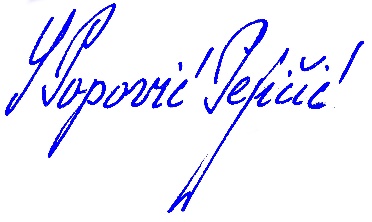 VještineNivoi osposobljenostiNivoi osposobljenostiNivoi osposobljenostiNivoi osposobljenostiPotpis asistenta/ saradnikaVještineABCDPotpis asistenta/ saradnika Anamneza, cjelovitaOpšti statusInspekcija očiju, nosa, usne šupljine i grlaPregled  vrata i auskultacija karotidne arterijePalpacija štitnjačeAuskultacija srcaAuskultacija plućaInspekcija i palpacija dojkiPerkusija pluća, određivanje plućnih bazaInspekcija  i  auskultacija abdomena (crijevna peristaltikai, šumovi )Palpacija (abdominalni zid, jetra, slezena, aorta)Perkusija (jetra, slezena, mokraćni mjehur)Pregled spoljašnjih genitalijaDigitorektalni pregledInspekcija i pregled zglobova (simetričnost, otoci, izobličenja, ispitivanje pokretljivosti)Palpacija arterija ekstremitetaInterpretacija elektrokardiogramaPunkcija perikardaErgometrijaUltrazvučni pregled srcaKoronarografijaPunkcija ascitesaEzofagogastroduodenoskopijaRektoskopija i kolonoskopijaAspiracija koštane srži Procjena Giemsa razmaza Pleuralna punkcija Bronhoskopija Biopsija bubrega i jetre Aspiracija zglobnih izliva